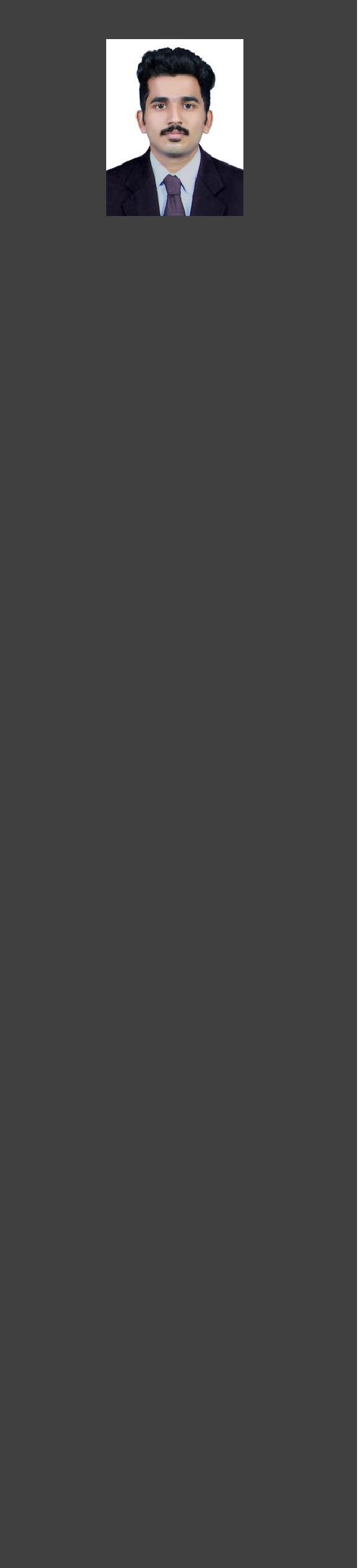 VISHNU Bachelor of Technology Electrical and Electronics EngineeringE-MAILVishnu.392423@2freemail.comDATE OF BIRTH 14/07/1996GENDERMALENATIONALITYINDIANOBJECTIVEWith the transition from an academic student to a professional student, want to continue my learning with an organization of repute. Using my skills, education and experience, seeking a position as an engineer which offers key participation, team-oriented tasks, immediate challenges and career opportunity.EDUCATIONAL QUALIFICATIONBACHELOR OF TECHNOLOGY ELECTRICAL AND ELECTRONICS ENGINEERINGInstitute/College: NEHRU COLLEGE OF ENGINEERING ANDRESEARCH CENTRE, PAMPADY, THRISSUR PIN: 680588Board/University: Calicut UniversityYear of passing: 2018Pass percentage/CGPA: 7.89POST GRADUATION DIPLOMA IN INDUSTRIAL AUTOMATION ENGINEERING (PGDIAE)Institute/College: GOVERNMENT ENGINEERING COLLEGE THRISSURThe Course which is conducted by KELTRON (KERALA STATE ELECTRONICS DEVELOPMENT CORPORATION LIMITED)HIGHER SECONDARY BOARD EXAMInstitute/School: S.M.T.G.H.S.S. CHELAKKARA, THRISSURCourse: ScienceYear of passing: 2014Pass percentage: 85%SECONDARY SCHOOL LEAVING CERTIFICATEInstitute/School: S.M.T.G.H.S.S. CHELAKKARA, THRISSURYear of passing: 2012Pass percentage: 96%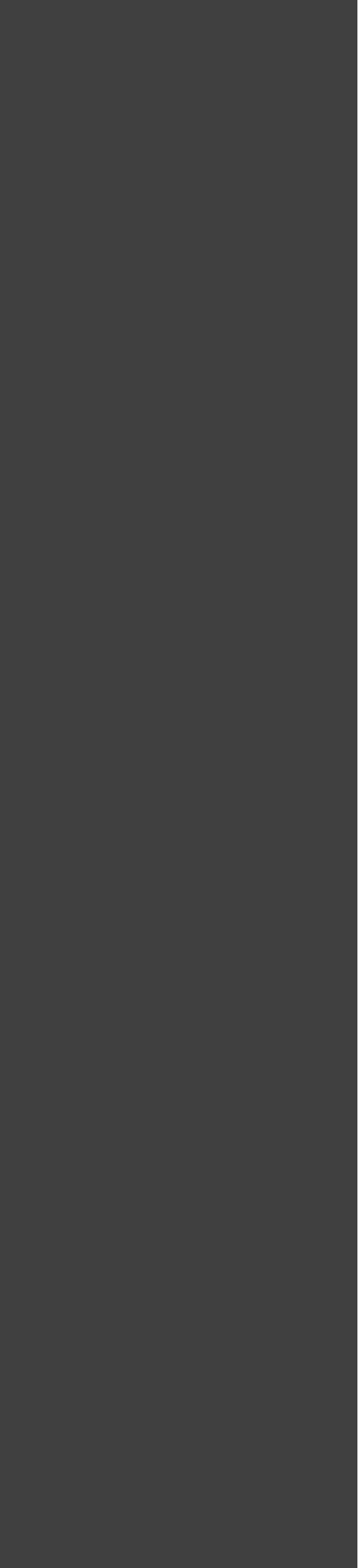 LANGUAGES KNOWN ENGLISHHINDIMALAYALAMTAMILMARITAL STATUS SINGLEBLOOD GROUP+    TECHNICAL SKILLSSoftware Skills:PLC, SCADA, AutoCAD, Networking, Computer programming in C, Mat lab/Simulink, MS OfficeINTERNSHIPSKakkad Power Station, Pathanamthitta, KeralaAuto Soul Technologies Pvt Ltd, Idukki, KeralaELECTIVE SUBJECTSSwitched Mode Power ConvertersHigh Voltage EngineeringOrganizational BehaviorBiomedical EngineeringPROJECTSSMART GAS SYSTEMAn ordinary gas stove system which includes automatic functioning and safety measures. This system is more friendly and safe and it can avoid the dangerous abnormalities happening in a normal gas stove system.SMART FANA fan which controls its speed automatically according to the atmospheric temperature and changes its direction to the place where human presence detected.SEMINARPerformance of Single Phase Induction Motor Under Different Supply Quality.KEY STRENGTHWillingness to learn, team facilitator, hard worker.Excellent verbal and written communication skills.Willing to take extra responsibilities to get the work done.ACHIEVEMENTSWon first place in Annual Tech Fest 2017-2018 conducted by Nehru College of Engineering and Research Centre.Successfully completed a period of two-year tenure with a total of 240 hours of satisfactory service in the National Service Scheme activities.